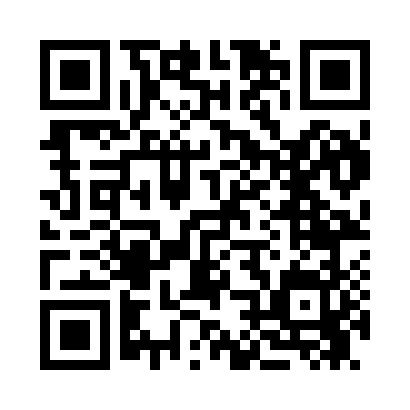 Prayer times for Whatley, Alabama, USAMon 1 Jul 2024 - Wed 31 Jul 2024High Latitude Method: Angle Based RulePrayer Calculation Method: Islamic Society of North AmericaAsar Calculation Method: ShafiPrayer times provided by https://www.salahtimes.comDateDayFajrSunriseDhuhrAsrMaghribIsha1Mon4:295:5012:554:358:009:202Tue4:305:5012:554:358:009:203Wed4:305:5012:554:358:009:204Thu4:315:5112:554:358:009:205Fri4:325:5112:564:358:009:196Sat4:325:5212:564:357:599:197Sun4:335:5212:564:367:599:198Mon4:335:5312:564:367:599:189Tue4:345:5312:564:367:599:1810Wed4:355:5412:564:367:599:1811Thu4:355:5412:564:367:589:1712Fri4:365:5512:574:367:589:1713Sat4:375:5512:574:377:589:1614Sun4:385:5612:574:377:579:1615Mon4:385:5712:574:377:579:1516Tue4:395:5712:574:377:579:1417Wed4:405:5812:574:377:569:1418Thu4:415:5812:574:377:569:1319Fri4:425:5912:574:377:559:1220Sat4:426:0012:574:377:559:1221Sun4:436:0012:574:377:549:1122Mon4:446:0112:574:377:549:1023Tue4:456:0112:574:377:539:0924Wed4:466:0212:574:377:529:0925Thu4:466:0312:574:377:529:0826Fri4:476:0312:574:377:519:0727Sat4:486:0412:574:377:509:0628Sun4:496:0512:574:377:509:0529Mon4:506:0512:574:377:499:0430Tue4:516:0612:574:377:489:0331Wed4:526:0712:574:377:479:02